Информационное письмоГосударственное автономное профессиональное образовательное учреждение «Приморский краевой колледж культуры» проводит13 октября  2017 годаМастер-класс «Основные направления в современной хореографии: Hip-hop, Jazz-funk, contemporary»Целевая аудитория: преподаватели детских школ искусств и педагоги дополнительного образования детей и взрослых, руководители хореографических коллективов, исполнители в направлении современного танца, другие заинтересованные лица.   Начало занятий 13 октября 2017 года в 11.00 по адресу: г. Уссурийск, ул. Агеева, 75, Дом культуры «Юность».         Регистрация слушателей с 10.00 до 11.00 час.План занятий:  11.00 -12.00  - contemporary12.10 -13.10 - Jazz-funk13.20- 14.30 - Hip-hopСтоимость обучения: 1 час -800 рублей   по одному направлению. Стоимость обучения по трем направлениям(3 часа) - 2100 рублей (скидка за полный курс 300 рублей).Заявки на участие подать до 10 октября 2017 г. на эл. адрес  uch–кultura-dir@mail.ru. Телефон для справок: 8(4234)32-24-61, 32-01-77.      Оплата производится по безналичному расчету на расчетный счет  или наличными в бухгалтерию колледжа. По вопросам оплаты обращаться по телефону          (4234)32-19-95.     Получатель: УФК по Приморскому краю (ГАПОУ  "ПККК", л/с 30206Х50660),   где Х-большая английская букваПочтовый адрес: . Уссурийск, ул. Агеева,75Юридический адрес: . Уссурийск, ул. Агеева,75ИНН 2511009092  КПП 251101001Р/сч 40601810505071000001Дальневосточное ГУ Банка России г. ВладивостокБИК 040507001 , л/с 30206Х50660Тел./факс (4234) 32-19-95; 32-24-61Директор Евгения Ивановна Пробейголова, действующая на основании устава	Главный бухгалтер Елена Викторовна БазылеваОГРН 1022500854958КБК 00000000000000000130ОКТМО    05723000001ОКПО    02176482ОКАТО    05423000000 ОКОГУ    2300231ОКФС    13ОКОПФ    20901ВНИМАНИЕ!!! Физическое лицо может оплатить за курсы в любом филиале сбербанка, а также  через онлайн-банк, или в кассу колледжа культуры. 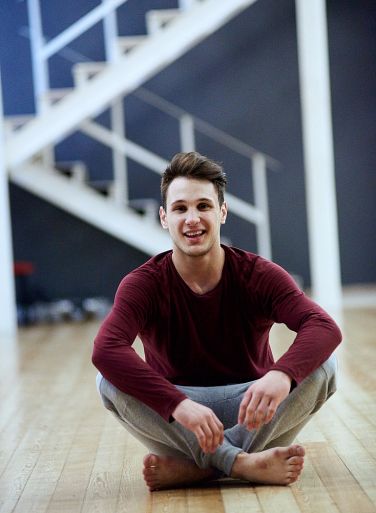 Под руководством педагога Центра "OBLAKO - Танцы, Спорт, Творчество" г. Санкт-Петербург, участника 3- го сезона "Танцы на ТНТ", хореографа танцевальных шоу в г. Москва и Сочи РУСТАМА   ХАЙДАРОВА(г. Санкт-Петербург)